Relay For Life Auction Basket Ideas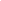 Kids Theme• Baby basket filled with lotion, powder, bibs, blanket, toys, etc.• Gift Baskets of children’s toys or movies• Playhouse (outdoor)• Ride with Santa in the Holiday parade• Gift certificate for admission to the Children’s Museum, Science Center or Zoo• Toy store gift certificates• Gift certificate for a visit from Santa at your home• Gift certificate for a clown at a birthday party or for a pony at a birthday party• Bicycle or Power Wheels Battery Ride Toy• American Girl DollGarden/Yard• Gift certificate from a local nursery or local florist• Garden bench, outdoor fire pit, Garden sculpture, bird feeder, or porch swing• Gift certificate from a local landscaper, a lawn service, or for dirt, rock, or mulch• Use of a piece of heavy landscape equipment for a weekend• Adirondack chairs, patio furniture, grill• Lawn mower, snow blower, shovel,• Yard clean‐up/gutter cleaning/window washing gift certificateFood and Drink/Cooking and Entertaining• Gift certificates from local restaurants (both fine and casual)• Fine bottle(s) of wine• Gift certificate for a cooking class• Cookbooks, kitchen knives, set of cooking ware• Kitchen appliances such as a Kitchen Aid mixer, espresso machine• Chocolate basket, coffee basket, bread basket, wild rice basket: any type of theme can work!• Gift certificate/basket from a local food company (ex: chocolate, honey, cheese, wine)• Dinner prepared by a local chef• Certificate from a local brewery to learn how to make your own beer• Set of wine glasses or barware• Wine lover basket – wine, cheese knife set, cheese board, glass charms, coasters, cocktail napkins, air pressure cork remover, insulated wine carrierFundraising Ideas ContinuedFor Her• Classic jewelry (for example, a pair of gold hoop earrings or a single strand of pearls).• Gift certificate from a local jeweler• Handmade jewelry• Gift certificate for manicure, pedicure, massage, haircut, spa day• Basket of spa/bath products (for example The Thymes, Crabtree and Evelyn)• Basket of fine soaps, lotion, etc.• Handmade/hand knit scarves• Relaxation basket: bubble bath, aroma therapy candle, CD of quiet music, etc.• Handbag from Coach, Brighton, etc.• Stress reliever basket: hand and foot relief, body cleanser, bath salts, bath bar, bath oil• Swedish Massage from an elegant spaSports/Outdoors• Tickets for a professional or college game: hockey, basketball, baseball, football,• Memorabilia signed by professional players (baseball, bobble head, photo, jersey)• Sports equipment: golf clubs, tennis racket, fishing rod, tackle box filled with lures• Gift certificate for golf, diving, tennis, lessons, skiing, martial arts, rock climbing, fishing, yogaHouse and Home• Tool box filled with new tools• Electronics: TV, stereo system, iPod, digital or video camera, etc.• Set of CDs around a certain theme• One of a kind items like artwork or handmade afghan/quilts• Gift certificate for house painting, maid service, room makeover, professional organizer, handyman service• Box/bucket of “fancy” cleaning products• Gift certificate from a local photographer or craft class• Handmade quilt or certificate for handmade quilt• Silk or dried floral arrangement• Household items such as vases, bowls, platters, candlesticks, pillows• Gift Baskets: set of dishes, table cloth, napkins, candle holders, silverware, crystal, etc.• Piano tuning• Longaberger basket• Dyson vacuum cleaner• Home repair basket: home repair book, tool set, plumbing repair kit, picture hanging kit, safety glasses, tape, wood filler, sand paper, super glue, caulk, WD 40, wood glue, drop light, disposable gloves, masks, extension cord, etc.Miscellaneous• Gift certificate for tax preparation• Personal coaching sessions• Basket of pet‐related items• Gift certificate for veterinary services• Items signed by celebrities• Gift certificates for car washes or detailing